Додаток Адо п.п. 3.1.(Ф 03.02 – 96)Міністерство освіти і науки УкраїниНаціональний авіаційний університетНавчально-науковий Гуманітарний інститут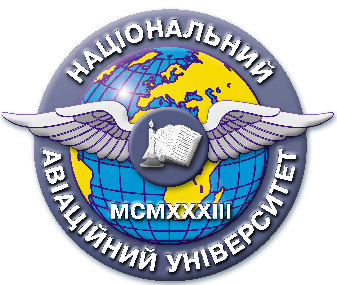 Система менеджменту якостіНАВЧАЛЬНО-МЕТОДИЧНИЙ КОМПЛЕКС навчальної дисципліниОснови лідерстваГалузь знань:       23      «Соціальна робота»  Спеціальність:    231    «Соціальна робота»Спеціалізація:                «Соціальна робота»СМЯ НАУ НМК 12.01.08-01-2017КИЇВПродовження Додатку АНавчально-методичний комплекс розробила:кандидат педагогічних наук, доцент    ________________       Т. Петренко                                                                                                                                                                                                  підпис                                                     П.І.Б.Навчально-методичний комплекс обговорено та схвалено на засіданні кафедри  соціальних технологій, протокол № 11 від « 5» вересня 2017р.                                                                             Завідувач  кафедри _____________   О. Котикова                                                                                                                            підпис                                      П.І.Б.Навчально-методичний комплекс обговорено та схвалено на засіданні НМРР ________, протокол № ____  від «___» ____________ 20___р.                            Голова НМРР   _____________   _____________                                                                                                            підпис                                      П.І.Б.Рівень документа – 3бПлановий термін між ревізіями – 1 рікВрахований примірник 1Додаток Бдо п.п. 4.4Зміст Навчально-методичного КомплексуДисципліна                        Основи лідерства                                           (назва дисципліни)Галузь знань:       23      «Соціальна робота»                                           (шифр та назва)Спеціальність:    231    «Соціальна робота»                                          (шифр та назва)Спеціалізація:                «Соціальна робота»                                            (шифр та назва)Додаток Вдо п.п. 3.5.ЗразокКалендарно-тематичний план вивчення дисципліниНауково-педагогічний працівник  ______________ (Т.Петренко)Додаток Гдо п.п. 3.6Зразок оформлення конспекту лекційМіністерство освіти і науки УкраїниНаціональний авіаційний університетНавчально-науковий Гуманітарний інститут Кафедра Соціальних технологійКонспект лекцій з дисципліни «Основи лідерства»Галузь знань:       23      «Соціальна робота»Спеціальність:    231    «Соціальна робота»Укладач: к.п.н. Т.ПетренкоКонспект лекцій розглянутий та схваленийна засіданні кафедри соціальних технологій                                                                                                                                  Протокол № _11__ від «_05»_09__2017р.                                                         Завідувач кафедри_________ О.КотиковаПродовження Додатку ГЗразок оформлення лекціїЛекція № 1Тема лекції: Загальні уявлення про лідерствоПланВизначення лідерства. Порівняння менеджменту та лідерства. Визначення напряму діяльності. Орієнтація групи. Налагодження взаємовідносин. Досягнення результатів.Лідерство — це складний соціально-психологічний процес групового розвитку, коли окремий індивід виконує роль лідера, тобто об'єднує, спрямовує дії всієї групи, яка очікує, приймає і підтримує його дії. У результаті цього процесу відбувається виникнення та диференціація групової структури, її оптимізація і вдосконалення.       Лідер — це такий учасник групи, який у значимих ситуаціях здатний здійснювати суттєвий вплив на поведінку учасників групи.                    Складові елементи лідерства: лідер, вплив, мета, особиста відповідальність, група,  спільні цілі, зміни.Нова реальність лідерстваПарадигма – загальна ментальність, що являє собою основний спосіб осмислення, сприйняття і розуміння світу. ЛІТЕРАТУРА       1. Виноградський М. Д., Виноградська А. М., Шканова О. М. Менеджмент в організації: Навч. посібник. для студ.екон. спец. вузів. – К.: «Кондор, 2002. – 105 с.       2. Вичев В. Нравственная культура руководителя. – М.: Политиздат, 2008. – 214 с.        3. А. Г. Японский стиль управления и его сравнение с управлением в США и Западной Европе. – М.: Дело, 2004. – 106 с.       4. Головаха 0. I., Паніна Н. В. Психологія людського взаємопорозуміння. – К.: Політвидав, 2009. – 117 с.       5. Грейсон   Д.,   О’Дейл   К.  Американский   менеджмент   на   пороге   XXI   века.   –   М.: Экономика, 2001. – 95 с.       6. Нестуля О.О., Нестуля С.І., Карманенко В.В. Основи лідерства. Тренінг лідерських якостей та практичних навичок менеджера: навч. посіб. – К.: Знання, 2013. – 287 с.Міністерство освіти і науки УкраїниНаціональний авіаційний університетНавчально-науковий Гуманітарний інститутКафедра Соціальних технологійМетодичні рекомендації з виконання контрольних робіт для студентів 
заочної форми навчанняз дисципліни «Основи лідерства»Галузь знань:       23      «Соціальна робота»Спеціальність:    231    «Соціальна робота»Укладач: к.п.н. Т.ПетренкоЗразок контрольної роботи 
для студентів ІЗДНКонтрольна робота (К) з навчальної дисципліни «Основи лідерства» виконується у першому семестрі відповідно до затверджених в установленому порядку методичних рекомендацій з метою закріплення та поглиблення теоретичних і практичних знань та вмінь, набутих студентом у процесі засвоєння навчального матеріалу з дисципліни.   Виконання К є важливим етапом у підготовці та складанні диференційованого заліку з дисципліни «Основи лідерства». Контрольна робота (К) з дисципліни виконується у 1 семестрі, відповідно до затверджених в установленому порядку методичних рекомендацій, з метою закріплення та поглиблення теоретичних знань та вмінь, набутих студентом у процесі засвоєння всього навчального матеріалу дисципліни в області лідерства.Виконання К є важливим етапом у підготовці майбутнього фахівця з соціальної роботи.Контрольна робота виконуються з метою закріплення, поглиблення й узагальнення знань, отриманих студентами під час навчання і їх застосування для комплексного рішення конкретних професійних задач.Закріплення, систематизація і поглиблення теоретичних знань за курсом «Основи лідерства» відповідно до обраної теми дослідження.Набуття умінь використання теоретичних знань для вирішення конкретних практичних задач діяльності соціального працівника.Закріплення умінь розробляти рекомендації з реалізації наукових досліджень.Виконання завдань контрольної роботи дає можливість установити:здатність студента до самостійної науково-дослідної і практичної діяльності;уміння студента використовувати теоретичні знання і застосовувати їх для вирішення конкретних завдань; здатність студента збирати, систематизувати, узагальнювати й аналізувати теоретичні й емпіричні дані;уміння студента коротко, логічно й у доступній формі викласти основні положення контрольної роботи, висновки і рекомендації.Загальні вимоги до студентів при підготовці до контрольної роботи передбачають:Оволодіння теоретичними знаннями щодо планування, організації наукового дослідження та практичними навичками його реалізації.Формування широкого наукового і загальнокультурного кругозору.Уміння аналізувати наукову літературу.Здатність здійснити свій внесок у розробку даної теми.Уміння коротко, логічно викласти свої думки, хід і результати аналізу наукових джерел.Виконання, оформлення та захист К здійснюється студентом в індивідуальному порядку відповідно до методичних рекомендацій.Час, потрібний для виконання К – до 8 годин самостійної роботи.Теми контрольних робітПроблеми лідерства в теоретичних поглядах різних учених.Процесуальний підхід до класифікації лідерства.Лідерство: функціональний підхід.Лідерство – сучасна вимога й об’єктивна необхідність розвитку підприємства, організації.Сутність і значення управління. Співвідношення управління та лідерства.Феномен лідерства.Класифікація стилів лідерства.Чоловічий і жіночий стилі лідерства.Ситуативна модель Філлера.Теорія життєвого циклу Херсі та Бланшара.Ситуативна модель Врума-Яго.Проактивний фокус особистості лідера.Визначення сильних сторін і потреб розвитку лідера.Вплив психологічних установок на лідера.Когнітивні можливості та їх вдосконалення.Комунікації в умовах кризи.Лідер як майстер комунікацій.Гумор і народна мудрість як засоби полегшення налагодження комунікацій.Стародавні методики протидії стресам.Види службових і позаслужбових стресів.Профілактика стресів.Лідер і його харизма.Резонансний та дисонанс ний лідер.Емоції та ефективне управління.Роль лідера в команді.Типи команд. Характерні особливості команд.Вади команд. Суть. Причини.Специфіка роботи в міжнародній команді.Перелік літератури:       1. Виноградський М. Д., Виноградська А. М., Шканова О. М. Менеджмент в організації: Навч. посібник. для студ.екон. спец. вузів. – К.: «Кондор, 2002. – 105 с.       2. Вичев В. Нравственная культура руководителя. – М.: Политиздат, 2008. – 214 с.        3. А. Г. Японский стиль управления и его сравнение с управлением в США и Западной Европе. – М.: Дело, 2004. – 106 с.       4. Головаха 0. I., Паніна Н. В. Психологія людського взаємопорозуміння. – К.: Політвидав, 2009. – 117 с.       5. Грейсон   Д.,   О’Дейл   К.  Американский   менеджмент   на   пороге   XXI   века.   –   М.: Экономика, 2001. – 95 с.       6. Нестуля О.О., Нестуля С.І., Карманенко В.В. Основи лідерства. Тренінг лідерських якостей та практичних навичок менеджера: навч. посіб. – К.: Знання, 2013. – 287 с.Міністерство освіти і науки УкраїниНаціональний авіаційний університетНавчально-науковий Гуманітарний інститутКафедра Соціальних технологійМетодичні рекомендації 
з самостійної роботи студентів 
з опанування навчального матеріалуз дисципліни «Основи лідерства»Галузь знань:       23      «Соціальна робота»Спеціальність:    231    «Соціальна робота»Укладач: к.п.н. Т.ПетренкоЗразок методичних рекомендації до 
виконання самостійної роботи Національний авіаційний університетНавчально-науковий Гуманітарний інститутКафедра Соціальних технологійПАКЕТ КОМПЛЕКСНИХ 
КОНТРОЛЬНИХ РОБІТ з дисципліни «Основи лідерства»Галузь знань:       23      «Соціальна робота»Спеціальність:    231    «Соціальна робота»Укладач: к.п.н. Т.ПетренкоКРИТЕРІЇ ОЦІНКИвиконання завдань комплексної контрольної роботи (ККР)з дисципліни «Основи лідерства»   Оцінка якості знань та вмінь студенів з виконання комплексної контрольної роботи фахової підготовки студентів (випускників) за виконання завдань комплексної контрольної роботи з дисципліни «Основи лідерства» здійснюється за 100-бальною шкалою (табл. 1). Таблиця 1Відповідність рейтингових оцінок за окремі завдання ККР у балах оцінкам за національною шкалою наведена в таблиці 2.Таблиця 2Відповідність підсумкової оцінки за ККР у балах оцінкам за національною шкалою наведена в таблиці 3.Таблиця 3Відповідність рейтингових оцінок за окремі завдання ККР у балах оцінкам за національною шкалоюПерелікдовідкової літератури, використання якої дозволяється при виконанні комплексної контрольної роботиАндреев В. И. Саморазвитие менеджера. – М.: Народное образование, 1995. Блейк Р. Р., Моутон Д. С. Наукові методи управління. – К.: Наук. думка, 1992. Нестуля О.О., Нестуля С.І., Карманенко В.В. Основи лідерства. Тренінг лідерських якостей та практичних навичок менеджера: навч. посіб. – К.: Знання, 2013. – 287 с.Скібіцька Л. І. Конфліктологія: Навч. посібник – К.: Центр учбової літератури, 2007.  Скібіцька Л. І. Організація праці менеджера: Навч. посібник. – К.: Центр учбової літератури, 2009. Филонович С. Р. Лидерство и практические навыки менеджера. – М.: ИНФРА-М, 1999.Національний авіаційний університетНавчально-науковий Гуманітарний інститутКафедра соціальних технологійСпеціальність 231 «Соціальна робота»,спеціалізація : «Соціальна робота»Дисципліна «Основи лідерства»КОМПЛЕКСНА КОНТРОЛЬНА РОБОТАВаріант № 1Завідувач кафедри_____________ О.Котикова  (підпис) (ініціали, прізвище)«____»_____________2017 р.Національний авіаційний університетНавчально-науковий Гуманітарний інститутКафедра соціальних технологійСпеціальність 231 «Соціальна робота»,спеціалізація: «Соціальна робота»Дисципліна «Основи лідерства»КОМПЛЕКСНА КОНТРОЛЬНА РОБОТАВаріант № 2Завідувач кафедри_____________ О.Котикова  (підпис) (ініціали, прізвище)«____»_____________2017 р.Додаток Ддо п.п. 3.12Зразок оформлення 
Переліку теоретичних питань та типових завдань для розв’язку
для проведення модульної контрольної роботиНавчально-науковий Гуманітарний інститут Кафедра Соціальних технологійЗатверджуюЗав. кафедри ________      О. Котикова                           (підпис)                                (ПІБ)«______»____________________20___р.Модульна контрольна робота № 1ПитанняДайте визначення поняттю «лідерство».Порівняйте менеджмент і лідерство.Охарактеризуйте теорії лідерства.Як ви розумієте якості особистості і поведінку лідера?Розробник к.п.н., доцент, Т.Петренко                                                                                                                          (науковий ступінь, вчене звання, П.І.Б. викладача)Додаток Едо п.п. 3.13.Зразок оформлення 
Переліку теоретичних питань та типових завдань для розв’язку
для проведення модульної контрольної роботиНавчально-науковий Гуманітарний інститут Додаток Єдо п.п. 3.14Зразок оформлення екзаменаційного білетаНаціональний авіаційний університетНавчально-науковий Гуманітарний інститут Кафедра Соціальних технологійЗатверджуюЗав. кафедри  ________      О.Котикова                              (підпис)                                (ПІБ)«______»____________________20___р.Екзаменаційний білет № 4Дисципліна «Основи лідерства»Варіант № 9Затверджено на засіданні кафедриПротокол №____  від „____” ________________ 20____рокуВикладач _______________                        Т.Петренко                                              (підпис)                                                                  (П.І.Б)Додаток Єдо п.п. 3.15Національний авіаційний університетНавчально-науковий Гуманітарний інститутКафедра Соціальних технологійПИТАННЯ ДО ЗАЛІКУ з дисципліни «Основи лідерства»Галузь знань:       23      «Соціальна робота»Спеціальність:    231    «Соціальна робота»Теоретичні погляди учених на проблеми лідерства.Класифікація лідерства.Функціональний підхід до проблеми лідерства.Сучасні вимоги до лідерства.Об’єктивна необхідність розвитку лідерства на підприємствах, в організаціях.Сутність і значення управління. Співвідношення управління та лідерства.Феномен лідерства.Класифікація стилів лідерства.Гендерний підхід до стилів лідерства.Ситуативна модель Філлера.Теорія життєвого циклу Херсі та Бланшара.Ситуативна модель Врума-Яго.Проактивний фокус особистості лідера.Сильні сторони і потреби розвитку лідера.Вплив психологічних установок на лідера.Когнітивні можливості та їх вдосконалення.Значення комунікації для лідерства.Лідер як майстер комунікацій.Народна творчість та традиції як засоби полегшення налагодження комунікацій.Методики протидії стресам.Види службових і позаслужбових стресів.Профілактика стресів.Харизма лідера.Резонансний та дисонанс ний лідер.Емоції та ефективне управління.Роль лідера в команді.Типи команд. Характерні особливості команд.Вади команд. Причини, їх виникненняСуть команди. Специфіка роботи в міжнародній команді.Перелік питань для підготовки до екзамену1. Визначення лідерства. 2. Порівняння менеджменту та лідерства. 3. Визначення напряму діяльності лідера в групі.       4. Еволюція теорій лідерства.       5. Історичний огляд основних концепцій лідерства.      6. Теорії великого людини.       7. Теорії особистісних якостей.       8. Поведінкові теорії.      9. Імовірнісні теорії.      10.Теорії впливу.     11.Теорії взаємовідносин. 
     12.Ситуаційні теорії.     13.Стилі лідерства.14.Поведінка лідера. 15.Особистість і лідерство.16.Модель особистості. 17.Якості особистості і поведінка лідера. 18.Авторитарність і лідерство. 19.Цінності і установки. 20.Інструментальні та термінальні цінності. 21.Особистість і стиль лідерства : роль харизми.  
22.Потенціал і компетентність лідера. 23.Ментальні моделі лідерства. 24.Сприйняття: як лідери інтерпретують досвід. 25.Розвиток мислення лідера.Незалежність мислення. 26.Відкритість свідомості лідера.27.Системне мислення лідера. 28.Вдосконалення лідером власної особистості. 29.Емоційний інтелект і лідерство. 
30.Становлення морального лідера. 31.Дотримання лідером моралі. 32.Встановлення лідером контролю у порівнянні зі служінням людям. 33.Авторитарний менеджмент. 34.Менеджмент участі.     35.Роль підлеглих у діяльності лідера.      36.Стиліповедінкипідлеглих.      37.Розвиток особистого потенціалу підлеглих і лідера.     38.Джерела влади підлеглих і лідера. Джерела посадової влади.      39.Стратегії управління. 
     40.Лідерство і мотивація.      41.Теорії мотивації, які розглядають потреби людини.  
     42.Ієрархія потреб. Теорія набутих потреб.      43.Комунікація менеджера.      44.Комунікація лідера.      45.Лідер як майстер комунікацій. 
     46.Команди в організаціях.      47.Стадії розвитку команд.
     48.Типи і характеристики команд.      49.Особиста роль лідера команди. 
     50.Різноманітність в наші дні. Визначення різноманітності.      51.Необхідність організаційної різноманітності.     52.Жіночий стиль лідерства.     53.Організаційні стадії визнання різноманітності.      54.Перешкоди, що постають перед лідерами.      55.Рішення проблем різноманітності.      56.Особисті якості, необхідні лідерові організації з різноманітним складом персоналу. 
     57.Лідерство як система фреймів. Структурний кадр.      58.Фрейм людських ресурсів. Політичний кадр. Символічний кадр.      59.Влада, вплив і лідерство.      60.П'ять типів влади лідера.      61.Реакції на застосування влади. 
     62.Джерела влади лідера в організації.      63.Посилення влади за рахунок політичної активності.     64.Стратегічне лідерство.      65.Корпоративна культура. Значення культури організації.     66.Етичні цінності організацій.    67.Еволюція лідерства.     68.Стратегія конкуренції і стратегія співробітництва.     69.Стратегії повсякденних змін.    70.Здійснення керівництва у період скорочення персоналу.    71.Керівництво організацією в період впровадження інновацій.    72.Інноваційна організація.    73.Стадії особистого творчого процесу.
    74.Негативні наслідки змін.    75.Способи подолання опору.Укладач: К.п. н., доц. Т.ПетренкоПитання до заліку розглянуто та схвалено 
на засіданні кафедри соціальних технологій                                                         Протокол № _11__ від «_05»_09__2017р.                                                         Завідувач кафедри_________ О.Котикова(Ф 03.02 – 01)АРКУШ ПоширеННЯ документа(Ф 03.02  02)АРКУШ ОЗНАЙОМЛЕННЯ З документОМ(Ф 03.02  03)АРКУШ ОБЛІКУ ЗМІН(Ф 03.02  04)АРКУШ РЕЄСТРАЦІЇ РЕВІЗІЙ№Складова комплексуПозначення 
електронного файлу1)Наявність Наявність №Складова комплексуПозначення 
електронного файлу1)друкований 
вигляд2)електронний 
вигляд3)1Навчальна програма 01_СРГ_НП++2Робоча навчальна програма (денна форма навчання) 02_ СРГ _РНП_С++3Робоча навчальна програма (заочна форма навчання)  03_ СРГ _РНП_З++4Положення про рейтингову систему оцінювання (заочна форма навчання)  04_ СРГ _РСО_З++5Календарно-тематичний план 05_ СРГ _КТП++6Конспект лекцій/курс лекцій06_ СРГ _КЛ++7Методичні рекомендації з виконання домашніх завдань (розрахунково-графічних робіт)07_ СРГ _МР_ДЗ (РГР)--8Методичні рекомендації з виконання контрольних робіт для студентів заочної форми навчання08_ СРГ _МР_КРз++9Методичні рекомендації до виконання курсової роботи (проекту)09_ СРГ _МР_КР (КП)--10Методичні рекомендації з самостійної роботи студентів з опанування навчального матеріалу10_ СРГ _МР_СРС--11Методичні рекомендації з підготовки студентів до практичних (семінарських) занять11_ СРГ _МР_ПРЗ--12Тести з дисципліни/практичні ситуаційні задачі12_ СРГ _Т--13Модульні контрольні роботи4)13_ СРГ _МКР_1
14_ СРГ _МКР_2++++14Пакет комплексної контрольної роботи15_ СРГ _ККР++15Затверджені екзаменаційні білети16_ СРГ _ЕБ-+ЗАТВЕРДЖУЮЗАТВЕРДЖУЮЗав. кафедри соціальних технологійЗав. кафедри соціальних технологій_________________О. М. Котикова_________________О. М. КотиковаК-сть тижнів«___» ______________ 20__ р. 34Лекцій34Практичних занять51Індивідуальна роботаСамостійна робота125з  них:ДЗ  РГР   КР-Всього210Навчально-науковий Гуманітарний інститут Кафедра __соціальних технологій_______(повна назва кафедри)КАЛЕНДАРНИЙ ПЛАН НАВЧАЛЬНИХ ЗАНЯТЬдля студентів ОС "Магістр" Галузь знань:		23 «Соціальна робота»Спеціальність: 231 «Соціальна робота»Спеціалізація:    «Соціальна робота» Курс 5   група 516з дисципліни «Основи лідерства»1-2 семестр 2016-2017  навч. рік  ДатаЛекціїКількість годинСамостійна робота (год.)ДатаПрактичні заняттяКількість годинСамостійна робота (год.)342551100СТАРА ПАРАДИГМАНОВА ПАРАДИГМАСтабільністьЗміни та кризовий менеджментКонтрольДелегування власних повноваженьКонкуренціяСпівробітництвоОдноманітністьРізноманітністьЕгоцентризмВисокі ціліГероїзмСкромністьПовна і правильна відповідьЗагальна кількість балівПитання 1Питання 2Питання 3Завдання 1-30100303040Оцінка в балахОцінка в балахОцінка в балахОцінка за національною шкалою1 питання2 питання3 питанняОцінка за національною шкалою27-3027-3036 – 40Відмінно23-2623-2630 – 35 Добре18-2218-2224 – 29 ЗадовільноМенше 18Менше 18Менше 24НезадовільноОцінка в балахОцінка за нац.шкалоюшкалоюКритерій оцінки90 – 100ВідмінноВідмінне виконання лише з незначною кількістю помилок82 – 89ДобреВиконання вище середнього рівня з кількома помилками75 – 81ДобреВ загальному вірне виконання з певною кількістю суттєвих помилок67 – 74ЗадовільноНепогане виконання, але зі значною кількістю недоліків60 – 66ЗадовільноВиконання задовольняє мінімальним критеріям35 – 59НезадовільноВиконання не задовольняє мінімальним критеріямДоцент(посада розробника)_________________________(підпис)Т.Петренко(ініціал, прізвище)___________(дата)Доцент(посада розробника)______________________(підпис)Т.Петренко(ініціал, прізвище)___________(дата)1. Викладіть свої уявлення про лідерство.2. Охарактеризуйте лідера як особистість.3.Яке значення для лідера має комунікація? Підтвердіть прикладами.1.У чому полягає природа лідерства?2. Як ви розумієте поняття «особистість»  і «лідерство»?3. Як ви розумієте значення комунікації в умовах кризи? Підтвердіть прикладами.Поясніть імовірнісні підходи до лідерства.2. Охарактеризуйте мотивацію і делегування владних повноважень лідером.3. Як ви розумієте інноваційне лідерство№прим.Куди передано (підрозділ)Дата видачіП.І.Б. отримувачаПідпис отримувачаПримітки № пор.Прізвище ім'я по-батьковіПідпис ознайомленої особиДата ознайомленняПримітки№ зміни№ листа (сторінки)№ листа (сторінки)№ листа (сторінки)№ листа (сторінки)Підпис особи, якавнесла змінуДата внесення зміниДата введення зміни№ змінизміненогозаміненогоновогоанульованогоПідпис особи, якавнесла змінуДата внесення зміниДата введення зміни № пор.Прізвище ім'я по-батьковіДата ревізіїПідписВисновок щодо адекватності